It’s my birthday! (Este ziua mea)Listen to the song and sing: Ascultati si cantati!https://www.youtube.com/watch?v=q2ib7X7XMOU	Happy birthday! La multi ani!                   Birthday=zi de nastereRead and repeat: 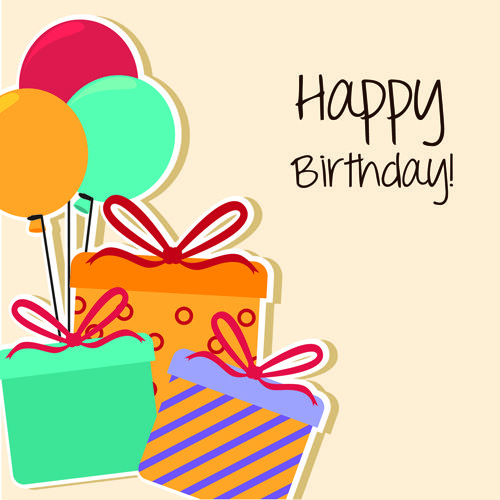 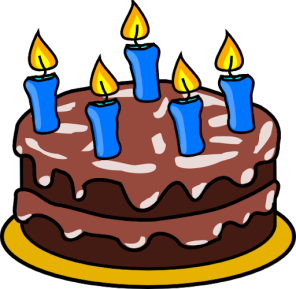 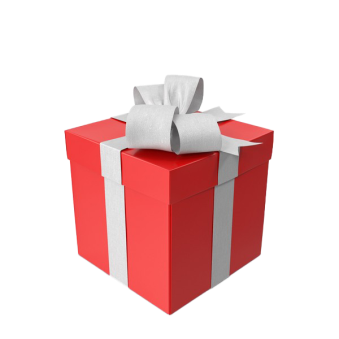 birthday card                                           cake                                                            presentMake a birthday card. Faceti o felicitare de ziua cuiva. Scrieti: Happy birthday ! From …./La multi ani! De la………… (numele vostru)!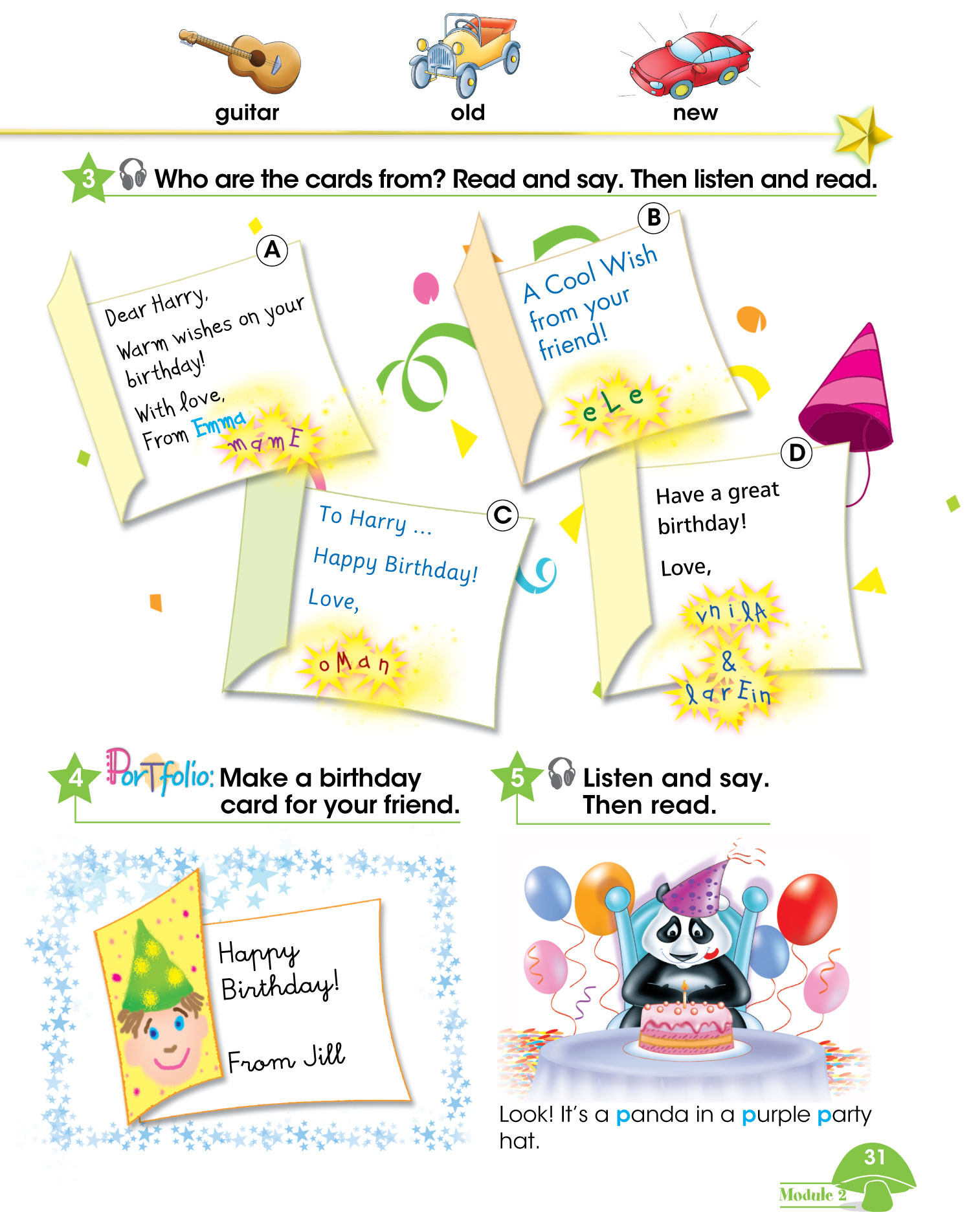 